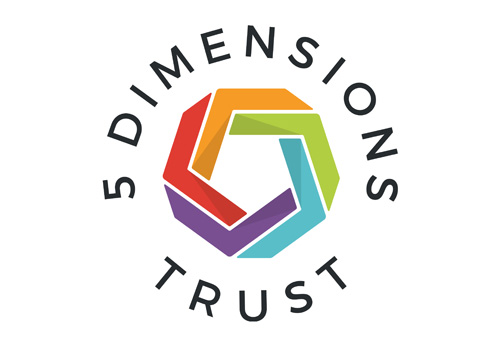 Post: Teacher of Media 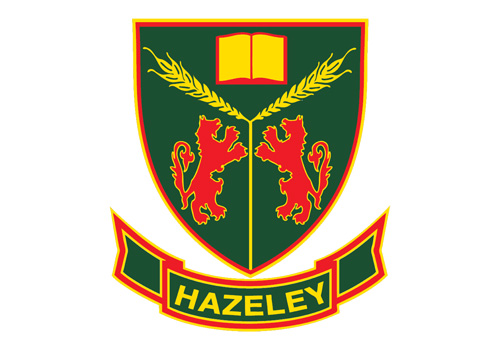 Reporting to: Subject Leader for Media School Type: AcademyJOB PURPOSE:To support the subject leader for media in developing further an innovative approach to media studies learning so that all pupils are stimulated to accomplish their optimum performance.To assist in the maintenance of the highest standards of teaching, learning, progress and attainment across The Hazeley Academy through teaching and extra-curricula learning. To provide specialist subject knowledge in music and creative subjects.To provide learning opportunities that enact the visions and values of the 5 Dimensions Trust.  SPECIFIC RESPONSIBILITIES:In conjunction with the Subject Leader for Media and the Deputy Principal for Teaching and Learning and specifically the Media department deliver the Media curricula so that it meets the aims of the Academy and 5 Dimensions Trust and the needs of all studentsAssisting the subject leader for media to further develop the quality of learning, including active and engaging lessons, assessment and behaviour and relationships. Ensuring that innovative and appropriate approaches to learning are made available to students with specific learning needs. Evaluating the design and delivery of the media curriculum; continuously striving to improve all aspects.Working towards the meeting of the student targets and development of knowledge and skills. Monitoring and evaluating progress towards meeting student targets in own classes and those aspects for which s/he is responsibleKeeping effective assessment records and using the Academy recording and reporting system to track student progressBe proficient and have experience in using range of production tools and programmes.The ability to lead to extracurricular activities is essential, including whole school productions and other events.Contributing to a broad range of activities involving staff, students and the wider community. Possessing a secondary creative subject would also be advantageous.   Collaborate within and beyond the 5 Dimensions Trust to undertake CPD, develop curriculum and develop innovative learning experiences. Maintaining an exciting and creative learning environment and support the development of a ‘vibrant community of exceptional people’. ACCOUNTABILITY· Key Performance Indicators (as appropriate, based on areas of responsibility):· Percentage of pupils taught achieving their targets in Key Stage 3 and 4, with a particular focus on groups of students: more able, disadvantaged, SEND. · ‘Added value’ from entry to GCSE test results· Proportion of pupils involved in extra- curricular music activities